.#8 COUNTS INTROSECTION 1: STEP, FWD MAMBO, SAILOR ¼ TURN, PRISSY WALKS, STEP TOUCHSECTION 2: BACK, ½ TURN, WEAVE, BEHIND SIDE, CROSS, SWAYSSECTION 3: CHASSE, ¼ TURN CHASSE, ¼ TURN CHASSE, ¼ TURN CHASSESECTION 4: CROSS SIDE ROCK, CROSS SIDE ROCK, CROSS ¼ TURN, BACK, TOUCH, STEPNB. DURING WALL 5 DANCE 24 STEPS AND RESTART FACING 12 (AFTER SECTION 3) Thanks for teaching/dancing my dance. Should you wish to contact me regarding this dance or any other I have choreographed please get in-touch linedancersoflinthorpe@outlook.com or facebook Caroline CooperNobody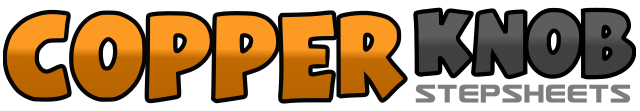 .......Count:32Wall:4Level:Low Improver.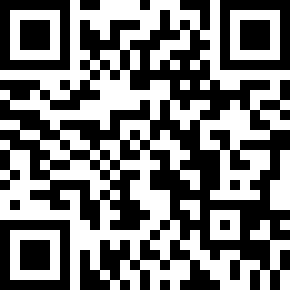 Choreographer:Caroline Cooper (UK) - June 2021Caroline Cooper (UK) - June 2021Caroline Cooper (UK) - June 2021Caroline Cooper (UK) - June 2021Caroline Cooper (UK) - June 2021.Music:Nobody - Dylan ScottNobody - Dylan ScottNobody - Dylan ScottNobody - Dylan ScottNobody - Dylan Scott........1Step forward on R (12)2&3Rock forward on L, recover to R, step back L (12)4&5Turn ¼ over R, sweeping R behind L, step L to L side, step R to R side6-7Walk forward L then R (3)8&Step forward on L, tap R behind L (3)1-2Step back on R, ½ turn over L (9)3&4Sweep R over L, step L to L side, cross R behind L (9)5&6Sweep L behind R, step R to R side, cross L over R (9)7-8Step R to R side as you sway R, step L to L side as you sway L (9)1&2Step R to R side, close L next to R, step R to R side (9)3&4¼ turn over L stepping L to L side, close R next to L, step L to L side (6)5&6¼ turn over R stepping R to R side, close L next to R, step R to R side (3)7&8¼ turn over L stepping L to L side, close R next to L, step L to L side (12)1&2Cross R over L, rock out on L, recover R (12)3&4Cross L over R, rock out on R, recover L (12)5&6Cross R over L, ¼ turn R stepping back L, step back R (3)7-8Touch L next to R, step forward L (3)